«ГРЕЧЕСКАЯ ВАЗОПИСЬ»Виды греческого орнамента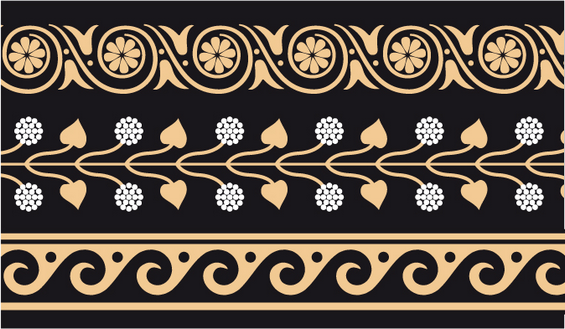 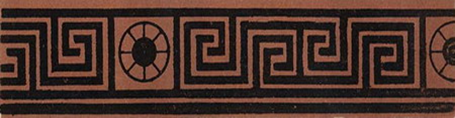 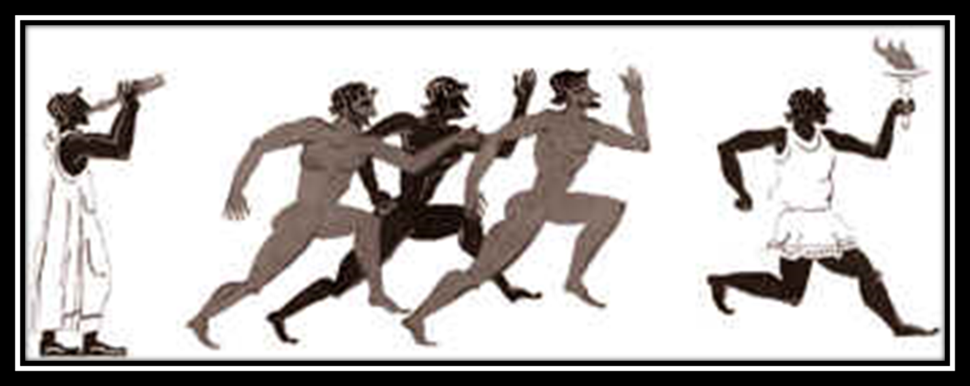 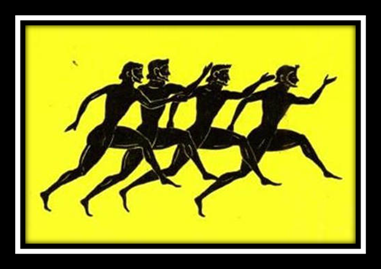 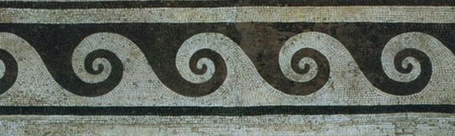 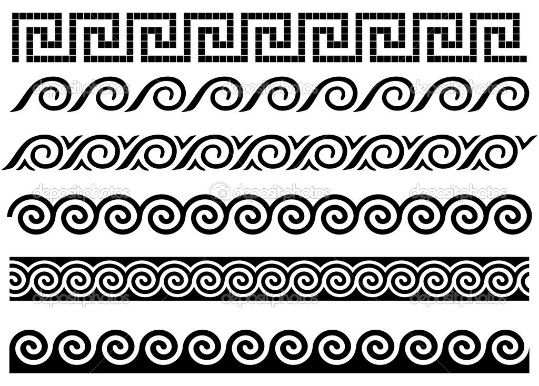 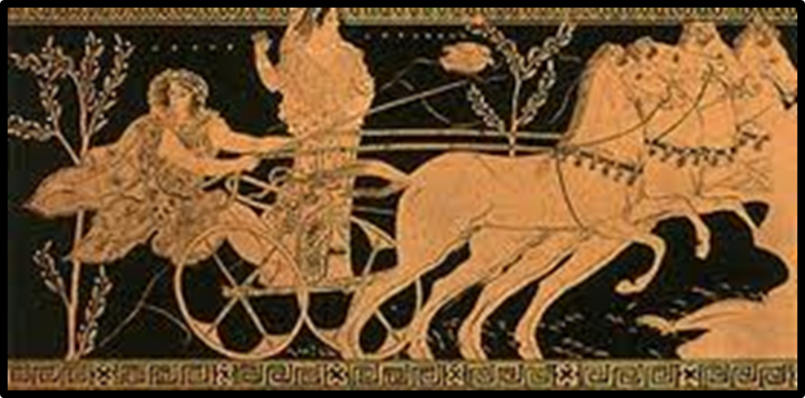 Виды греческих сосудов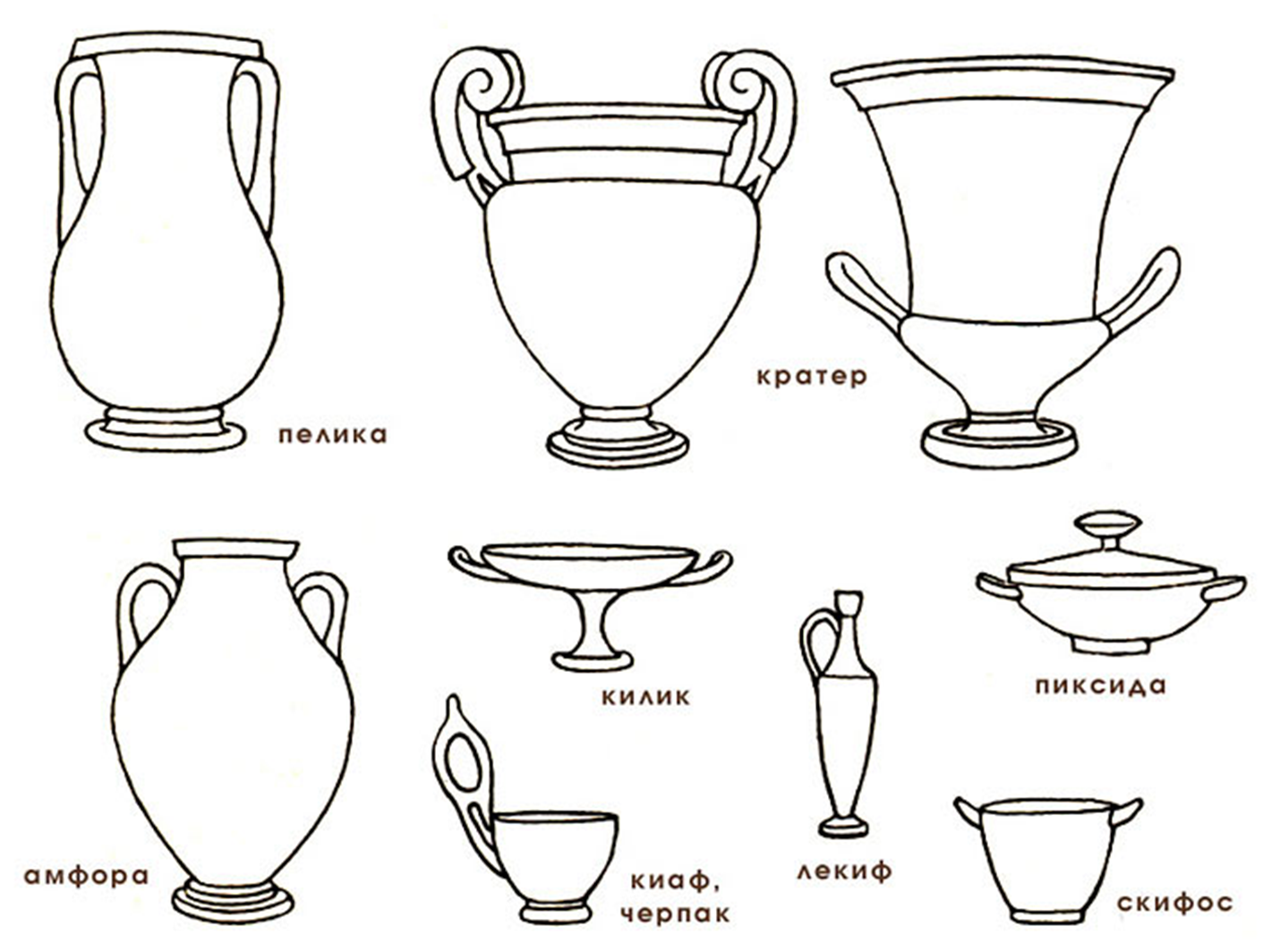 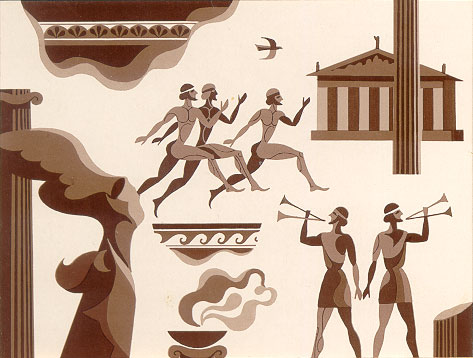 